Application for FACES 10Deadline is Friday Jan.29th 2024You must provideLetter in French including information aboutyour interests and activitiesyour strengths, your areas of improvementwhy you would like to be in FACESwhy you think you would be a good choice for the program along with information page, send letter toapplications-WSC@yukon.ca2 ½ minutes Video in French – expectations are       posted on FACES webpage with instructions on how      to send it directly to Karine BélangerBe aware that we will also be contacting teachers at your    home school for their recommendations – don’t ask them.Information session available on Zoom on - Monday Jan.15 between 7:30 and 8:00 pmZoom link will be available on FACES webpageContact Karine Bélanger at karine.belanger@yesnet.yk.ca if you have any specific questionsFor more information, visit our website athttp://10faces.weebly.com/Student InformationApplication for FACES 10Deadline is Friday Jan.29th 2024You must provideLetter in French including information aboutyour interests and activitiesyour strengths, your areas of improvementwhy you would like to be in FACESwhy you think you would be a good choice for the program along with information page, send letter toapplications-WSC@yukon.ca2 ½ minutes Video in French – expectations are       posted on FACES webpage with instructions on how      to send it directly to Karine BélangerBe aware that we will also be contacting teachers at your    home school for their recommendations – don’t ask them.Information session available on Zoom on - Monday Jan.15 between 7:30 and 8:00 pmZoom link will be available on FACES webpageContact Karine Bélanger at karine.belanger@yesnet.yk.ca if you have any specific questionsFor more information, visit our website athttp://10faces.weebly.com/This co-educational program is open to all YukonApplication for FACES 10Deadline is Friday Jan.29th 2024You must provideLetter in French including information aboutyour interests and activitiesyour strengths, your areas of improvementwhy you would like to be in FACESwhy you think you would be a good choice for the program along with information page, send letter toapplications-WSC@yukon.ca2 ½ minutes Video in French – expectations are       posted on FACES webpage with instructions on how      to send it directly to Karine BélangerBe aware that we will also be contacting teachers at your    home school for their recommendations – don’t ask them.Information session available on Zoom on - Monday Jan.15 between 7:30 and 8:00 pmZoom link will be available on FACES webpageContact Karine Bélanger at karine.belanger@yesnet.yk.ca if you have any specific questionsFor more information, visit our website athttp://10faces.weebly.com/Grade 10 students. Rural students are able to gainApplication for FACES 10Deadline is Friday Jan.29th 2024You must provideLetter in French including information aboutyour interests and activitiesyour strengths, your areas of improvementwhy you would like to be in FACESwhy you think you would be a good choice for the program along with information page, send letter toapplications-WSC@yukon.ca2 ½ minutes Video in French – expectations are       posted on FACES webpage with instructions on how      to send it directly to Karine BélangerBe aware that we will also be contacting teachers at your    home school for their recommendations – don’t ask them.Information session available on Zoom on - Monday Jan.15 between 7:30 and 8:00 pmZoom link will be available on FACES webpageContact Karine Bélanger at karine.belanger@yesnet.yk.ca if you have any specific questionsFor more information, visit our website athttp://10faces.weebly.com/access to the program by arranging either one orApplication for FACES 10Deadline is Friday Jan.29th 2024You must provideLetter in French including information aboutyour interests and activitiesyour strengths, your areas of improvementwhy you would like to be in FACESwhy you think you would be a good choice for the program along with information page, send letter toapplications-WSC@yukon.ca2 ½ minutes Video in French – expectations are       posted on FACES webpage with instructions on how      to send it directly to Karine BélangerBe aware that we will also be contacting teachers at your    home school for their recommendations – don’t ask them.Information session available on Zoom on - Monday Jan.15 between 7:30 and 8:00 pmZoom link will be available on FACES webpageContact Karine Bélanger at karine.belanger@yesnet.yk.ca if you have any specific questionsFor more information, visit our website athttp://10faces.weebly.com/both semesters in Whitehorse by boarding atApplication for FACES 10Deadline is Friday Jan.29th 2024You must provideLetter in French including information aboutyour interests and activitiesyour strengths, your areas of improvementwhy you would like to be in FACESwhy you think you would be a good choice for the program along with information page, send letter toapplications-WSC@yukon.ca2 ½ minutes Video in French – expectations are       posted on FACES webpage with instructions on how      to send it directly to Karine BélangerBe aware that we will also be contacting teachers at your    home school for their recommendations – don’t ask them.Information session available on Zoom on - Monday Jan.15 between 7:30 and 8:00 pmZoom link will be available on FACES webpageContact Karine Bélanger at karine.belanger@yesnet.yk.ca if you have any specific questionsFor more information, visit our website athttp://10faces.weebly.com/Gadzoosdaa to attend Wood Street Centre and aApplication for FACES 10Deadline is Friday Jan.29th 2024You must provideLetter in French including information aboutyour interests and activitiesyour strengths, your areas of improvementwhy you would like to be in FACESwhy you think you would be a good choice for the program along with information page, send letter toapplications-WSC@yukon.ca2 ½ minutes Video in French – expectations are       posted on FACES webpage with instructions on how      to send it directly to Karine BélangerBe aware that we will also be contacting teachers at your    home school for their recommendations – don’t ask them.Information session available on Zoom on - Monday Jan.15 between 7:30 and 8:00 pmZoom link will be available on FACES webpageContact Karine Bélanger at karine.belanger@yesnet.yk.ca if you have any specific questionsFor more information, visit our website athttp://10faces.weebly.com/parent secondary school. Students must be able toApplication for FACES 10Deadline is Friday Jan.29th 2024You must provideLetter in French including information aboutyour interests and activitiesyour strengths, your areas of improvementwhy you would like to be in FACESwhy you think you would be a good choice for the program along with information page, send letter toapplications-WSC@yukon.ca2 ½ minutes Video in French – expectations are       posted on FACES webpage with instructions on how      to send it directly to Karine BélangerBe aware that we will also be contacting teachers at your    home school for their recommendations – don’t ask them.Information session available on Zoom on - Monday Jan.15 between 7:30 and 8:00 pmZoom link will be available on FACES webpageContact Karine Bélanger at karine.belanger@yesnet.yk.ca if you have any specific questionsFor more information, visit our website athttp://10faces.weebly.com/meet the physical demands of the program and theApplication for FACES 10Deadline is Friday Jan.29th 2024You must provideLetter in French including information aboutyour interests and activitiesyour strengths, your areas of improvementwhy you would like to be in FACESwhy you think you would be a good choice for the program along with information page, send letter toapplications-WSC@yukon.ca2 ½ minutes Video in French – expectations are       posted on FACES webpage with instructions on how      to send it directly to Karine BélangerBe aware that we will also be contacting teachers at your    home school for their recommendations – don’t ask them.Information session available on Zoom on - Monday Jan.15 between 7:30 and 8:00 pmZoom link will be available on FACES webpageContact Karine Bélanger at karine.belanger@yesnet.yk.ca if you have any specific questionsFor more information, visit our website athttp://10faces.weebly.com/academic portion at the Grade 10 level. Class size is 16.Application for FACES 10Deadline is Friday Jan.29th 2024You must provideLetter in French including information aboutyour interests and activitiesyour strengths, your areas of improvementwhy you would like to be in FACESwhy you think you would be a good choice for the program along with information page, send letter toapplications-WSC@yukon.ca2 ½ minutes Video in French – expectations are       posted on FACES webpage with instructions on how      to send it directly to Karine BélangerBe aware that we will also be contacting teachers at your    home school for their recommendations – don’t ask them.Information session available on Zoom on - Monday Jan.15 between 7:30 and 8:00 pmZoom link will be available on FACES webpageContact Karine Bélanger at karine.belanger@yesnet.yk.ca if you have any specific questionsFor more information, visit our website athttp://10faces.weebly.com/Student ExpectationsApplication for FACES 10Deadline is Friday Jan.29th 2024You must provideLetter in French including information aboutyour interests and activitiesyour strengths, your areas of improvementwhy you would like to be in FACESwhy you think you would be a good choice for the program along with information page, send letter toapplications-WSC@yukon.ca2 ½ minutes Video in French – expectations are       posted on FACES webpage with instructions on how      to send it directly to Karine BélangerBe aware that we will also be contacting teachers at your    home school for their recommendations – don’t ask them.Information session available on Zoom on - Monday Jan.15 between 7:30 and 8:00 pmZoom link will be available on FACES webpageContact Karine Bélanger at karine.belanger@yesnet.yk.ca if you have any specific questionsFor more information, visit our website athttp://10faces.weebly.com/Students will be expected to take part in all programApplication for FACES 10Deadline is Friday Jan.29th 2024You must provideLetter in French including information aboutyour interests and activitiesyour strengths, your areas of improvementwhy you would like to be in FACESwhy you think you would be a good choice for the program along with information page, send letter toapplications-WSC@yukon.ca2 ½ minutes Video in French – expectations are       posted on FACES webpage with instructions on how      to send it directly to Karine BélangerBe aware that we will also be contacting teachers at your    home school for their recommendations – don’t ask them.Information session available on Zoom on - Monday Jan.15 between 7:30 and 8:00 pmZoom link will be available on FACES webpageContact Karine Bélanger at karine.belanger@yesnet.yk.ca if you have any specific questionsFor more information, visit our website athttp://10faces.weebly.com/activities in French. They will participate in self-Application for FACES 10Deadline is Friday Jan.29th 2024You must provideLetter in French including information aboutyour interests and activitiesyour strengths, your areas of improvementwhy you would like to be in FACESwhy you think you would be a good choice for the program along with information page, send letter toapplications-WSC@yukon.ca2 ½ minutes Video in French – expectations are       posted on FACES webpage with instructions on how      to send it directly to Karine BélangerBe aware that we will also be contacting teachers at your    home school for their recommendations – don’t ask them.Information session available on Zoom on - Monday Jan.15 between 7:30 and 8:00 pmZoom link will be available on FACES webpageContact Karine Bélanger at karine.belanger@yesnet.yk.ca if you have any specific questionsFor more information, visit our website athttp://10faces.weebly.com/evaluation and group analysis. They will be asked toApplication for FACES 10Deadline is Friday Jan.29th 2024You must provideLetter in French including information aboutyour interests and activitiesyour strengths, your areas of improvementwhy you would like to be in FACESwhy you think you would be a good choice for the program along with information page, send letter toapplications-WSC@yukon.ca2 ½ minutes Video in French – expectations are       posted on FACES webpage with instructions on how      to send it directly to Karine BélangerBe aware that we will also be contacting teachers at your    home school for their recommendations – don’t ask them.Information session available on Zoom on - Monday Jan.15 between 7:30 and 8:00 pmZoom link will be available on FACES webpageContact Karine Bélanger at karine.belanger@yesnet.yk.ca if you have any specific questionsFor more information, visit our website athttp://10faces.weebly.com/keep a journal, both written and pictorial, prepareApplication for FACES 10Deadline is Friday Jan.29th 2024You must provideLetter in French including information aboutyour interests and activitiesyour strengths, your areas of improvementwhy you would like to be in FACESwhy you think you would be a good choice for the program along with information page, send letter toapplications-WSC@yukon.ca2 ½ minutes Video in French – expectations are       posted on FACES webpage with instructions on how      to send it directly to Karine BélangerBe aware that we will also be contacting teachers at your    home school for their recommendations – don’t ask them.Information session available on Zoom on - Monday Jan.15 between 7:30 and 8:00 pmZoom link will be available on FACES webpageContact Karine Bélanger at karine.belanger@yesnet.yk.ca if you have any specific questionsFor more information, visit our website athttp://10faces.weebly.com/presentations during the term, regularly writeApplication for FACES 10Deadline is Friday Jan.29th 2024You must provideLetter in French including information aboutyour interests and activitiesyour strengths, your areas of improvementwhy you would like to be in FACESwhy you think you would be a good choice for the program along with information page, send letter toapplications-WSC@yukon.ca2 ½ minutes Video in French – expectations are       posted on FACES webpage with instructions on how      to send it directly to Karine BélangerBe aware that we will also be contacting teachers at your    home school for their recommendations – don’t ask them.Information session available on Zoom on - Monday Jan.15 between 7:30 and 8:00 pmZoom link will be available on FACES webpageContact Karine Bélanger at karine.belanger@yesnet.yk.ca if you have any specific questionsFor more information, visit our website athttp://10faces.weebly.com/tests and take final exams.Application for FACES 10Deadline is Friday Jan.29th 2024You must provideLetter in French including information aboutyour interests and activitiesyour strengths, your areas of improvementwhy you would like to be in FACESwhy you think you would be a good choice for the program along with information page, send letter toapplications-WSC@yukon.ca2 ½ minutes Video in French – expectations are       posted on FACES webpage with instructions on how      to send it directly to Karine BélangerBe aware that we will also be contacting teachers at your    home school for their recommendations – don’t ask them.Information session available on Zoom on - Monday Jan.15 between 7:30 and 8:00 pmZoom link will be available on FACES webpageContact Karine Bélanger at karine.belanger@yesnet.yk.ca if you have any specific questionsFor more information, visit our website athttp://10faces.weebly.com/Inappropriate or unacceptable behaviour that putsApplication for FACES 10Deadline is Friday Jan.29th 2024You must provideLetter in French including information aboutyour interests and activitiesyour strengths, your areas of improvementwhy you would like to be in FACESwhy you think you would be a good choice for the program along with information page, send letter toapplications-WSC@yukon.ca2 ½ minutes Video in French – expectations are       posted on FACES webpage with instructions on how      to send it directly to Karine BélangerBe aware that we will also be contacting teachers at your    home school for their recommendations – don’t ask them.Information session available on Zoom on - Monday Jan.15 between 7:30 and 8:00 pmZoom link will be available on FACES webpageContact Karine Bélanger at karine.belanger@yesnet.yk.ca if you have any specific questionsFor more information, visit our website athttp://10faces.weebly.com/others at risk, whether in the classroom or outdoors,Application for FACES 10Deadline is Friday Jan.29th 2024You must provideLetter in French including information aboutyour interests and activitiesyour strengths, your areas of improvementwhy you would like to be in FACESwhy you think you would be a good choice for the program along with information page, send letter toapplications-WSC@yukon.ca2 ½ minutes Video in French – expectations are       posted on FACES webpage with instructions on how      to send it directly to Karine BélangerBe aware that we will also be contacting teachers at your    home school for their recommendations – don’t ask them.Information session available on Zoom on - Monday Jan.15 between 7:30 and 8:00 pmZoom link will be available on FACES webpageContact Karine Bélanger at karine.belanger@yesnet.yk.ca if you have any specific questionsFor more information, visit our website athttp://10faces.weebly.com/will result in not being invited on a specific expeditionApplication for FACES 10Deadline is Friday Jan.29th 2024You must provideLetter in French including information aboutyour interests and activitiesyour strengths, your areas of improvementwhy you would like to be in FACESwhy you think you would be a good choice for the program along with information page, send letter toapplications-WSC@yukon.ca2 ½ minutes Video in French – expectations are       posted on FACES webpage with instructions on how      to send it directly to Karine BélangerBe aware that we will also be contacting teachers at your    home school for their recommendations – don’t ask them.Information session available on Zoom on - Monday Jan.15 between 7:30 and 8:00 pmZoom link will be available on FACES webpageContact Karine Bélanger at karine.belanger@yesnet.yk.ca if you have any specific questionsFor more information, visit our website athttp://10faces.weebly.com/or dismissal from the program.Application for FACES 10Deadline is Friday Jan.29th 2024You must provideLetter in French including information aboutyour interests and activitiesyour strengths, your areas of improvementwhy you would like to be in FACESwhy you think you would be a good choice for the program along with information page, send letter toapplications-WSC@yukon.ca2 ½ minutes Video in French – expectations are       posted on FACES webpage with instructions on how      to send it directly to Karine BélangerBe aware that we will also be contacting teachers at your    home school for their recommendations – don’t ask them.Information session available on Zoom on - Monday Jan.15 between 7:30 and 8:00 pmZoom link will be available on FACES webpageContact Karine Bélanger at karine.belanger@yesnet.yk.ca if you have any specific questionsFor more information, visit our website athttp://10faces.weebly.com/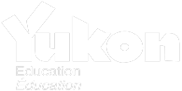 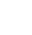 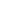 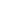 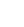 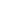 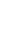 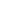 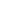 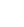 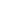 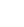 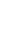 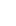 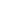 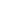 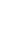 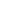 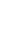 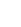 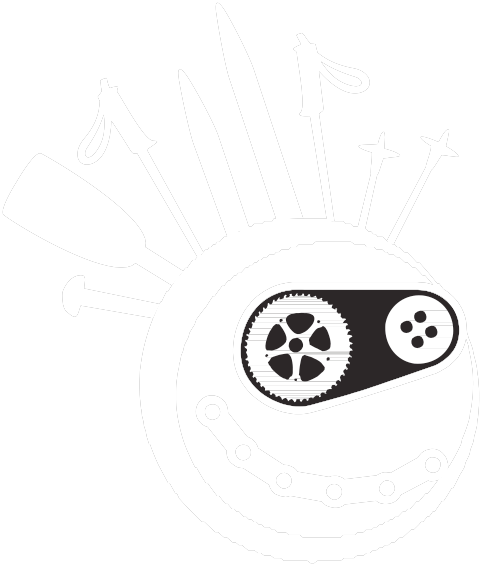 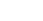 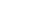 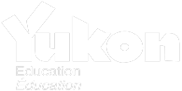 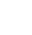 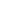 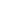 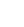 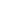 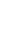 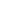 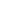 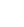 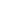 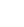 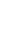 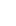 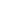 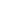 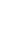 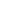 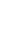 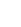 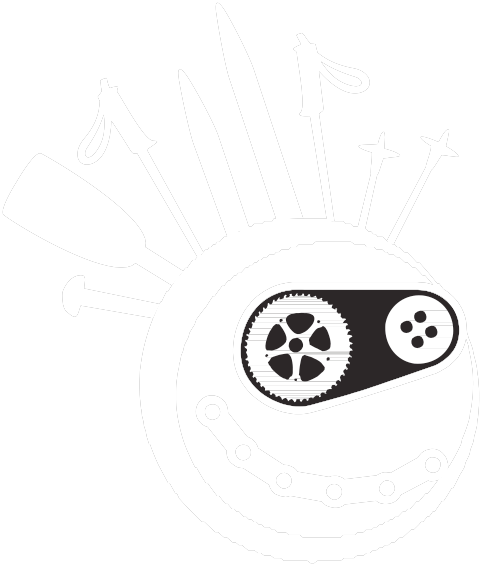 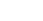 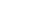 Application for FACES 10Deadline is Friday Jan.29th 2024You must provideLetter in French including information aboutyour interests and activitiesyour strengths, your areas of improvementwhy you would like to be in FACESwhy you think you would be a good choice for the program along with information page, send letter toapplications-WSC@yukon.ca2 ½ minutes Video in French – expectations are       posted on FACES webpage with instructions on how      to send it directly to Karine BélangerBe aware that we will also be contacting teachers at your    home school for their recommendations – don’t ask them.Information session available on Zoom on - Monday Jan.15 between 7:30 and 8:00 pmZoom link will be available on FACES webpageContact Karine Bélanger at karine.belanger@yesnet.yk.ca if you have any specific questionsFor more information, visit our website athttp://10faces.weebly.com/Application for FACES 10Deadline is Friday Jan.29th 2024You must provideLetter in French including information aboutyour interests and activitiesyour strengths, your areas of improvementwhy you would like to be in FACESwhy you think you would be a good choice for the program along with information page, send letter toapplications-WSC@yukon.ca2 ½ minutes Video in French – expectations are       posted on FACES webpage with instructions on how      to send it directly to Karine BélangerBe aware that we will also be contacting teachers at your    home school for their recommendations – don’t ask them.Information session available on Zoom on - Monday Jan.15 between 7:30 and 8:00 pmZoom link will be available on FACES webpageContact Karine Bélanger at karine.belanger@yesnet.yk.ca if you have any specific questionsFor more information, visit our website athttp://10faces.weebly.com/No outdoor experience is necessary, but theApplication for FACES 10Deadline is Friday Jan.29th 2024You must provideLetter in French including information aboutyour interests and activitiesyour strengths, your areas of improvementwhy you would like to be in FACESwhy you think you would be a good choice for the program along with information page, send letter toapplications-WSC@yukon.ca2 ½ minutes Video in French – expectations are       posted on FACES webpage with instructions on how      to send it directly to Karine BélangerBe aware that we will also be contacting teachers at your    home school for their recommendations – don’t ask them.Information session available on Zoom on - Monday Jan.15 between 7:30 and 8:00 pmZoom link will be available on FACES webpageContact Karine Bélanger at karine.belanger@yesnet.yk.ca if you have any specific questionsFor more information, visit our website athttp://10faces.weebly.com/willingness to work hard is essential.Class size is limited to 16 studentsApplication for FACES 10Deadline is Friday Jan.29th 2024You must provideLetter in French including information aboutyour interests and activitiesyour strengths, your areas of improvementwhy you would like to be in FACESwhy you think you would be a good choice for the program along with information page, send letter toapplications-WSC@yukon.ca2 ½ minutes Video in French – expectations are       posted on FACES webpage with instructions on how      to send it directly to Karine BélangerBe aware that we will also be contacting teachers at your    home school for their recommendations – don’t ask them.Information session available on Zoom on - Monday Jan.15 between 7:30 and 8:00 pmZoom link will be available on FACES webpageContact Karine Bélanger at karine.belanger@yesnet.yk.ca if you have any specific questionsFor more information, visit our website athttp://10faces.weebly.com/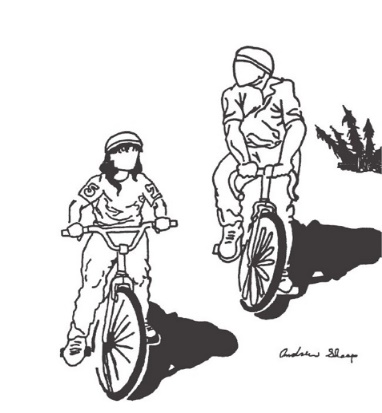 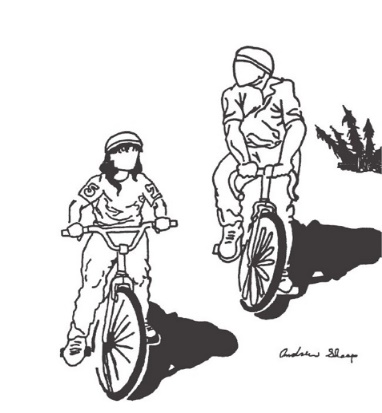 Application for FACES 10Deadline is Friday Jan.29th 2024You must provideLetter in French including information aboutyour interests and activitiesyour strengths, your areas of improvementwhy you would like to be in FACESwhy you think you would be a good choice for the program along with information page, send letter toapplications-WSC@yukon.ca2 ½ minutes Video in French – expectations are       posted on FACES webpage with instructions on how      to send it directly to Karine BélangerBe aware that we will also be contacting teachers at your    home school for their recommendations – don’t ask them.Information session available on Zoom on - Monday Jan.15 between 7:30 and 8:00 pmZoom link will be available on FACES webpageContact Karine Bélanger at karine.belanger@yesnet.yk.ca if you have any specific questionsFor more information, visit our website athttp://10faces.weebly.com/Application for FACES 10Deadline is Friday Jan.29th 2024You must provideLetter in French including information aboutyour interests and activitiesyour strengths, your areas of improvementwhy you would like to be in FACESwhy you think you would be a good choice for the program along with information page, send letter toapplications-WSC@yukon.ca2 ½ minutes Video in French – expectations are       posted on FACES webpage with instructions on how      to send it directly to Karine BélangerBe aware that we will also be contacting teachers at your    home school for their recommendations – don’t ask them.Information session available on Zoom on - Monday Jan.15 between 7:30 and 8:00 pmZoom link will be available on FACES webpageContact Karine Bélanger at karine.belanger@yesnet.yk.ca if you have any specific questionsFor more information, visit our website athttp://10faces.weebly.com/Application for FACES 10Deadline is Friday Jan.29th 2024You must provideLetter in French including information aboutyour interests and activitiesyour strengths, your areas of improvementwhy you would like to be in FACESwhy you think you would be a good choice for the program along with information page, send letter toapplications-WSC@yukon.ca2 ½ minutes Video in French – expectations are       posted on FACES webpage with instructions on how      to send it directly to Karine BélangerBe aware that we will also be contacting teachers at your    home school for their recommendations – don’t ask them.Information session available on Zoom on - Monday Jan.15 between 7:30 and 8:00 pmZoom link will be available on FACES webpageContact Karine Bélanger at karine.belanger@yesnet.yk.ca if you have any specific questionsFor more information, visit our website athttp://10faces.weebly.com/Application for FACES 10Deadline is Friday Jan.29th 2024You must provideLetter in French including information aboutyour interests and activitiesyour strengths, your areas of improvementwhy you would like to be in FACESwhy you think you would be a good choice for the program along with information page, send letter toapplications-WSC@yukon.ca2 ½ minutes Video in French – expectations are       posted on FACES webpage with instructions on how      to send it directly to Karine BélangerBe aware that we will also be contacting teachers at your    home school for their recommendations – don’t ask them.Information session available on Zoom on - Monday Jan.15 between 7:30 and 8:00 pmZoom link will be available on FACES webpageContact Karine Bélanger at karine.belanger@yesnet.yk.ca if you have any specific questionsFor more information, visit our website athttp://10faces.weebly.com/Application for FACES 10Deadline is Friday Jan.29th 2024You must provideLetter in French including information aboutyour interests and activitiesyour strengths, your areas of improvementwhy you would like to be in FACESwhy you think you would be a good choice for the program along with information page, send letter toapplications-WSC@yukon.ca2 ½ minutes Video in French – expectations are       posted on FACES webpage with instructions on how      to send it directly to Karine BélangerBe aware that we will also be contacting teachers at your    home school for their recommendations – don’t ask them.Information session available on Zoom on - Monday Jan.15 between 7:30 and 8:00 pmZoom link will be available on FACES webpageContact Karine Bélanger at karine.belanger@yesnet.yk.ca if you have any specific questionsFor more information, visit our website athttp://10faces.weebly.com/FACES 10 – A Journey for Body and MindGeneral Program DescriptionFACES is about personal growth through personal challenge. Whether in the classroom or outdoors, learning experientially is about personalized education. FACES requires students to make a significant personal commitment, since many of the program experiences take place in remote settings. Expect to be actively involved in outdoor expedition settings. During these outings, you support and are supported by your fellow travelers in learning about yourself and about natural and cultural environments.FACES selects outdoor activities and settings that are characterized as low impact and are relevant to current curriculum content. Trips provide significant opportunity for personal growth and development and personal connections to geography and history. FACES encourages each student to become a responsible citizen with the self-confidence and skills needed to meet the many challenges with the self- confidence and skills needed to meet the many challenges of a rapidly changing society.Goals and ObjectivesTo encourage students to develop:a responsible attitude about learning, about themselves, about their role in societythinking and problem-solving skills through an integrated approach to academic subjects and outdoor activitiesknowledge and appreciation of the Yukon’s natural environment and cultural historya sense of stewardship for our natural and cultural environmentsa better understanding of history in Canada through study and firsthand experiencesSelf-confidence and self-disciplineA heightened awareness and dedication to health and fitnessCommunication, teaching and observation skillsFriendships and positive peer relationshipsSkill and knowledge in a range of low impact outdoor pursuitsCo-operative attitudes and habits through group interactionMajor ExpeditionsThere will be a number of major expeditions planned for the semester. These expeditions integrate the students’ academic studies with the other program objectives.Program CostsStudents are to pay a program fee of $350 at the beginning of the semester.Students are not expected to buy a lot of equipment. Those who already have suitable gear will be expected to use it. All students are expected to provide their own food (expect approximately the same cost as eating at home). All specialized equipment will be provided.The FACES YearStudents take FACES in Fall semester and a conventional program of courses in Spring semester.FACES Semester	          Alternate SemesterSocials Studies 10                             English 10Science 10                                         Math 10Outdoor Education 11                        Français langue 10Physical Education 10                        Elective 10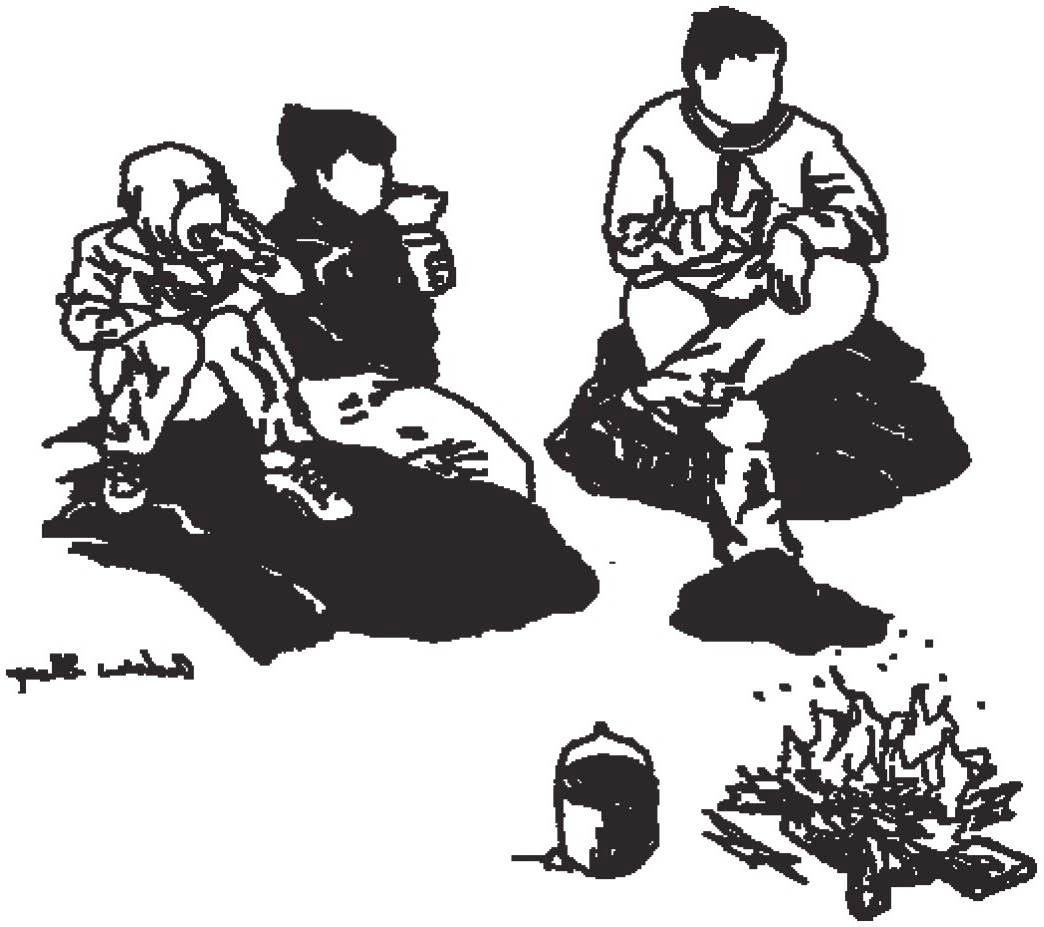 Program Content The four subjects offered with FACES develop the competencies and address the content of the standard Grade 10 BC curriculum. Course content is integrated extensively in the outdoor activities and expeditions.  Sciences Humaines 10 (4 credits)The Grade 10 Social Studies Curriculum focuses on developing competency in inquiry skills, including: gathering, interpreting, and analyzing ideas, and communicating findings and decisions. The course content focuses on the study of Canada and the World from the early 1900’s to the present day. In addition, students will develop an in-depth connection with local Yukon history, as they paddle rivers and bike along routes that were travelled for centuries by First Peoples, and in more recent times by the Gold Rush stampeders.Sciences Naturelles 10 (4 credits)Students will develop competencies in questioning and predicting; planning and conducting; and processing and analyzing information through the exploration of 3 Big Ideas:Genes are the foundation for the diversity of living things.Chemical processes require energy and its change as atoms are rearranged. Energy is conserved and its transformation can affect living things and the environmentPlein Air (4 credits)Outdoor activities include training days and expedition settings in hiking/snowshoeing, cross-country skiing, biking and canoeing. Risk management, leadership skills and Leave-No-Trace camping skills are emphasized. As well, students will learn the skills necessary to become better leaders of outdoor pursuits.Education physique 10 (4 credits)Physical literacy and healthy and active living are integrated with outdoor pursuits. PE 10 will provide students with a wide range of exciting, challenging and rewarding daily physical activities, including: cycling, canoeing, cross- country skiing, snowshoeing, tobogganing, bouldering, broomball, etc. 